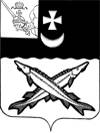 АДМИНИСТРАЦИЯ БЕЛОЗЕРСКОГО МУНИЦИПАЛЬНОГО РАЙОНА ВОЛОГОДСКОЙ ОБЛАСТИП О С Т А Н О В Л Е Н И ЕОт  28.08.2015  № 743ПОСТАНОВЛЯЮ:Внести в ведомственную целевую программу «Развитие и совершенствование сети автомобильных дорог общего пользования муниципального значения Белозерского муниципального района на 2013-2015 годы», утвержденную постановлением администрации района от 26.06.2013 № 707 (с последующими изменениями и дополнениями) следующие изменения: В паспорте программы объемы и источники финансирования изложить в следующей редакции:                 «»;Раздел 4 «Ресурсное обеспечение программы» изложить в следующей редакции: «4.  Ресурсное обеспечение программы--------------------------------* - субсидия бюджету муниципальных образований на осуществление дорожной деятельности за счет бюджетных ассигнований Дорожного фонда Вологодской области;** - распределение акцизов на автомобильный бензин, прямогонный бензин, дизельное топливо, моторные масла для дизельных и (или) карбюраторных (инжекторных) двигателей, производимые на территории Российской Федерации, подлежащих зачислению в местный бюджет;*** - софинансирование из бюджета г. Белозерска.»	1.3. приложение № 1 «Перечень мероприятий Программы» изложить в новой редакции (прилагается): Настоящее  постановление  подлежит   опубликованию и размещению на официальном сайте Белозерского  муниципального  района  в  информационной  телекоммуникационной   сети  «Интернет».Глава района:                                                                           Е. В. ШашкинПриложение к постановлению            администрации района    от 28.08.2015  №743«Приложение к постановлению     администрации района от 26.06.2013 №707*- объем денежных средств предоставляемый администрации района бюджету города Белозерска (межбюджетные трансферты)»О внесении изменений в постановление администрации района от 26.06.2013 № 707 Объемы и источники финансирования программыБюджет Белозерского муниципального района 12 289,6 тыс.руб., бюджет Вологодской области в размере 21794 тыс.руб., иные источники 119,85 тыс.руб.  Источники финансирования, тыс. руб.    Источники финансирования, тыс. руб.    Источники финансирования, тыс. руб.  Бюджет   
Белозерского муниципального района  Бюджет     
Вологодской
области    Иные     
источникиОбщий объем финансирования      12 289,621794119, 85в том числе по годам реализации:2013 год                         2136,115 340,00*119,85***2014 год                        2 861,53 020,0**2 362,8*2015 год                        1 100 3 172**4 091,2* N 
п/п       Наименование мероприятий        Сроки      
реализации  Исполнители Коды экономи-ческой класси-фикацииОбъем финансирования       
(тыс. руб.)                Объем финансирования       
(тыс. руб.)                Объем финансирования       
(тыс. руб.)                Планируемые показатели результатов деятельностиПланируемые показатели результатов деятельностиПланируемые показатели результатов деятельностиПланируемые показатели результатов деятельностиПланируемые показатели результатов деятельностиПланируемые показатели результатов деятельности N 
п/п       Наименование мероприятий        Сроки      
реализации  Исполнители Коды экономи-ческой класси-фикации 2013  2014  2015 Местный бюджет/средства Дорожного фонда областиНаименованиеЕди-ница изме-ренияПромежуточное значение (непосредственный результат мероприятия)Промежуточное значение (непосредственный результат мероприятия)Промежуточное значение (непосредственный результат мероприятия)Целевое значение (конечный результат) N 
п/п       Наименование мероприятий        Сроки      
реализации  Исполнители Коды экономи-ческой класси-фикации 2013  2014  2015 Местный бюджет/средства Дорожного фонда областиЕди-ница изме-ренияЦелевое значение (конечный результат)1Ремонт автомобильной дороги Бетонка-Остюнино, на территории Белозерского района.2013Администрация Белозерского муниципального района1248,68Протяженность отремонтированных, построенных и реконструированных дорог общего пользования местного значения, к общей протяженности автомобильных дорог районного значения в процентном выражении%1,41,42Ремонт автомобильной дороги Чулково-Старое Село, на территории Белозерского муниципального района.2013Администрация Белозерского муниципального района861,18Протяженность отремонтированных, построенных и реконструированных дорог общего пользования местного значения, к общей протяженности автомобильных дорог районного значения в процентном выражении%4,24,23Ремонт автомобильной дороги на участках: подъезд к Малое Заречье, Малое Заречье-Большое Заречье, Большое Заречье-Курягино, на территории Белозерского муниципального района.  2013Администрация Белозерского муниципального района412,80Протяженность отремонтированных, построенных и реконструированных дорог общего пользования местного значения, к общей протяженности автомобильных дорог районного значения в процентном выражении%1,61,64Капитальный ремонт автомобильной дороги Верещагино-Гора, на территории Белозерского муниципального района2014Администрация Белозерского муниципального района4364,02493,724,94/488,78%2,72,75Ремонт автомобильных дорог Средняя-Белый Ручей, Белый Ручей-Лаврово на территории Белозерского муниципального района2015Администрация Белозерского муниципального района2 296,971247,12/1049,857,667,666Строительство подвесного моста через реку Черемжа в деревне Большие Новишки, Антушевского сельского поселения Белозерского муниципального района2013Администрация Белозерского муниципального района987,457Составление проектно-сметной документации и прохождение ее экспертизы2014-2015Администрация Белозерского муниципального района29,5429,54/08Проект реконструкции центральной городской площади г.Белозерска. Корректировка проекта согласно рекомендациям Департамента культуры и охраны объектов культурного наследия Вологодской области.*2013-2014Администрация г.Белозерска7259,999Реконструкция улично-дорожной сети г.Белозерск Вологодской области. Улица Советский Вал.*2013-2014Администрация г.Белозерска2388,0910Реконструкция улично-дорожной сети в городе Белозерске. Улица Дзержинского на участке от улицы Юных Коммунаров до Набережной П.К.Георгиевского. Примыкание улицы Дзержинского к улице Юных Коммунаров.*2013-2014Администрация г.Белозерска2336,7611Содержание сети автомобильных дорог районного значения2013-2014Администрация Белозерского муниципального района21013745,881864,621864,62/012Предоставление целевой субсидии администрации города Белозерска на приобретение специализированной дорожной техники*2015Администрация г.Белозерска11001100/013Содержание муниципальных дорог в 2015 году20152578,2825,78/2552,57ИТОГО ПО ПРОГРАММЕ                     17595,958109,98363,24272,0/4091,20